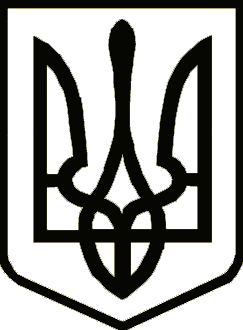 У К Р А Ї Н АЧЕРНІГІВСЬКА ОБЛАСНА ДЕРЖАВНА АДМІНІСТРАЦІЯУПРАВЛІННЯ КАПІТАЛЬНОГО БУДІВНИЦТВАН А К А З10.07.2019                                                  м. Чернігів			                       № 246Про закріплення спеціалістів по технаглядуУ зв’язку з початком робіт, відповідно до договорів підряду по об’єктах будівництва з метою забезпечення технічного нагляду за будівництвом об’єктів, н а к а з у ю :1. Закріпити за спеціалістом по веденню технічного нагляду              Шаропатим Романом Володимировичем наступні об’єкти:1.1. «Поточний середній ремонт автомобільної дороги загального користування місцевого значення О250504  Смичин – Конотоп – Смяч на ділянці км 0 + 000 – км 12 + 900, (окремими ділянками)».1.2. «Поточний середній ремонт автомобільної дороги загального користування місцевого значення О250903  Холми - Білошицька Слобода на ділянці  км 0 + 000 - км 20 + 100, (окремими ділянками)».1.3. «Поточний середній ремонт автомобільної дороги загального користування місцевого значення О250908  Шишківка - Перелюб  на ділянці км 0 + 000 - км 8 + 100, (окремими ділянками)».1.4. «Будівництво проїзної частини вул. Скоробагатого в м. Семенівка, Семенівського району, Чернігівської області».Кваліфікаційний сертифікат інженера технічного нагляду, виданий Архітектурно-будівельною атестаційною комісією інженерів технічного нагляду від  03 серпня 2018 року  АТ №007241.2. Закріпити за спеціалістом по веденню технічного нагляду              Гордієнком Володимиром Петровичем наступний об’єкт:2.1. «Поточний середній ремонт автомобільної дороги загального користування місцевого значення С252126  Мохнатин - Рябці - /М-01/ на ділянці км 0 + 000 - км 12 + 000, (окремими ділянками)».Кваліфікаційний сертифікат інженера технічного нагляду, виданий Архітектурно-будівельною атестаційною комісією інженерів технічного нагляду від  24 грудня 2014 року  АТ №002972.3. Закріпити за спеціалістом по веденню технічного нагляду              Бортніком Сергієм Володимировичем наступні об’єкти:3.1. «Поточний середній ремонт автомобільної дороги загального користування місцевого значення О250719 Димерка - Борсуків - Самійлівка  на ділянці км 0 + 000 - км 13 + 000, (окремими ділянками)».3.2. «Поточний середній ремонт автомобільної дороги загального користування місцевого значення О251408  Хотинівка - Лихачів на ділянці км 0 + 000 - км 4 + 400, (окремими ділянками)».3.3. «Поточний середній ремонт автомобільної дороги комунальної власності по вул. Свято-Миколаївська в смт. Козелець Козелецького району Чернігівської області».3.4. «Поточний середній ремонт автомобільної дороги комунальної власності по вул. 1Травня в смт. Козелець Козелецького району Чернігівської області».3.5. «Поточний середній ремонт автомобільної дороги комунальної власності по вул. Розумовських в смт. Козелець Козелецького району Чернігівської».Кваліфікаційний сертифікат інженера технічного нагляду, виданий Архітектурно-будівельною атестаційною комісією інженерів технічного нагляду від  03 серпня 2018 року  АТ №007239.4. Контроль за виконанням наказу покласти на заступника начальника Управління – начальника відділу технічного контролю автомобільних доріг Ключника В.Начальник	     	                                       			       	А. ТИШИНА